Creative Writing 12 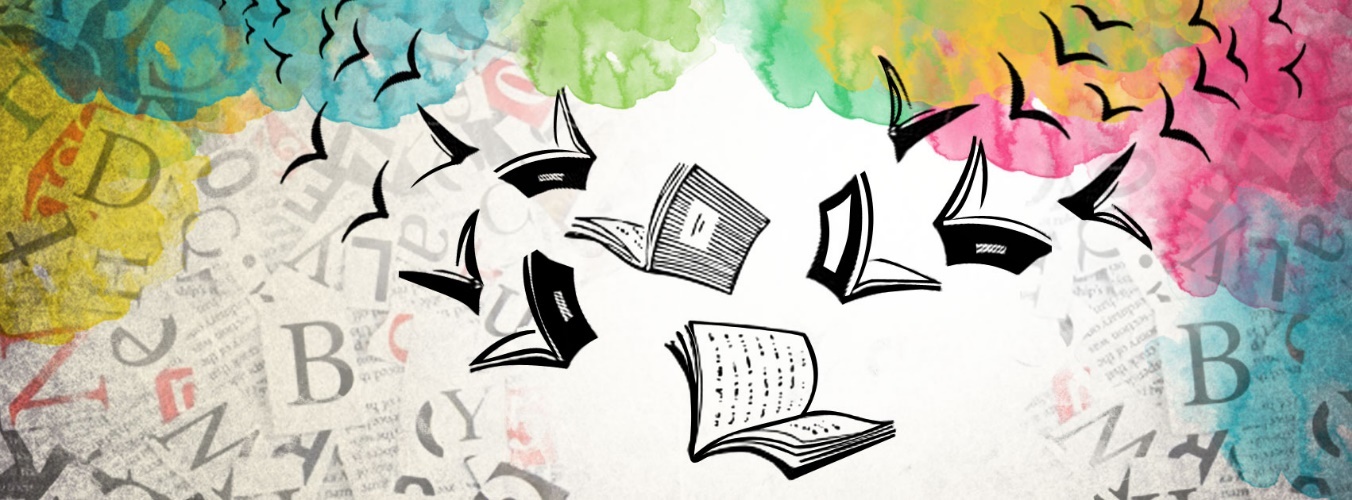 Welcome to Creative Writing 12!I am excited to get to you know and read what you have to say! As in any creative process, I will be adapting, revising, and modifying as we go along. Be flexible and vocal; don’t be afraid to give suggestions in a respectful way. We will be exploring what it means to be a creative thinker, not just a creative writer. We will learn how to articulate our thinking and our creative process through reflections and discussions. 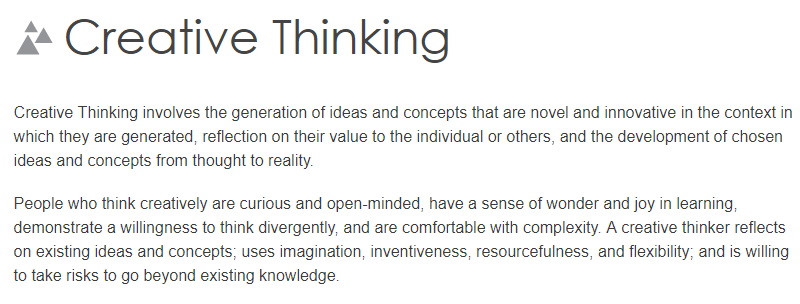 Creative Thinking Competency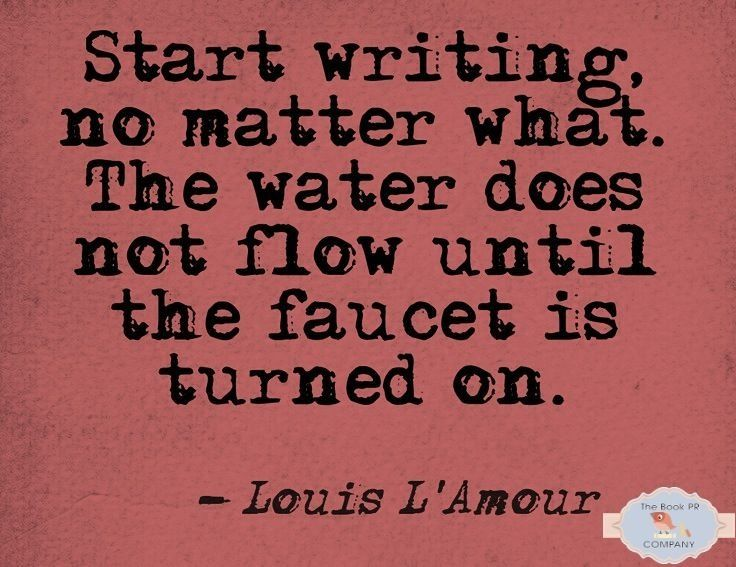 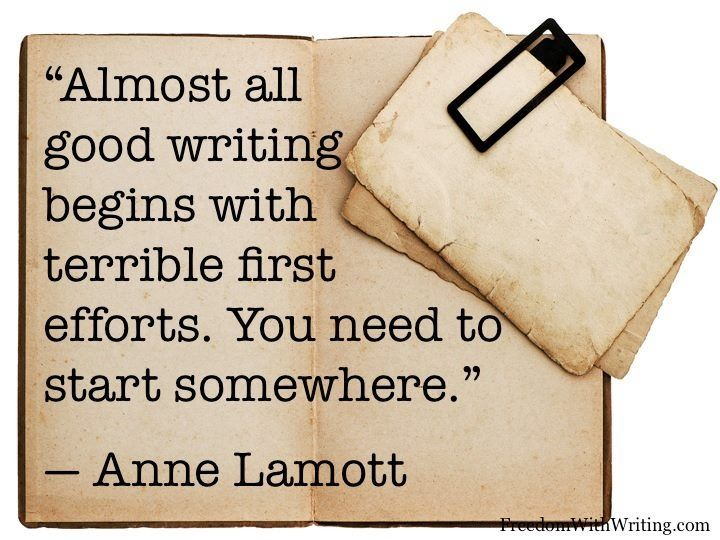 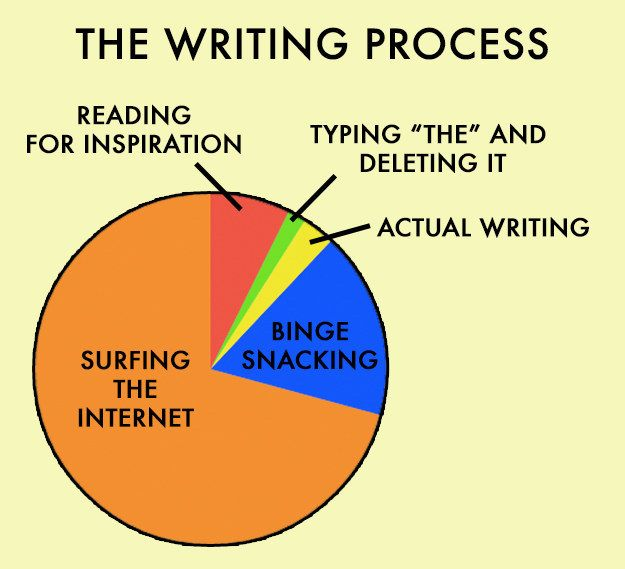 We will be following the Creative Writing Curriculum:  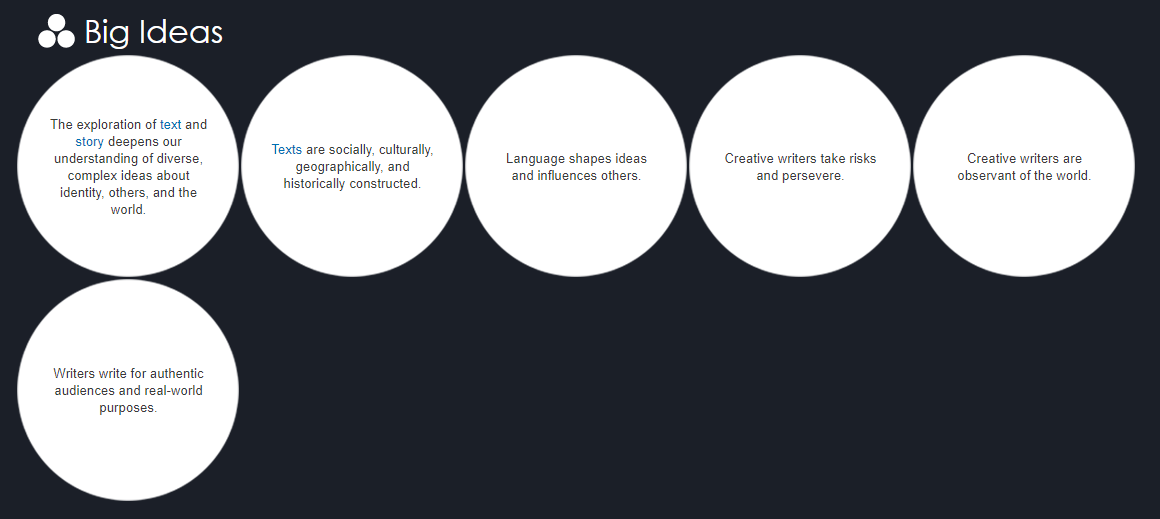 Creative Writing BC Curriculum We will:Deconstruct narratives, flash fiction, stories, and poetry to understand devices, identity, theme, and style. This is called “read like a writer.”Write a variety of genres which may or may not include narrative non-fiction, poetry (including Spoken Word), short story, flash fiction, script writing, blog posts and/or magazine writing, social media posts, reviews. Explore the style and techniques of famous authors and non-fiction writers, such as Hemingway, Neill Gaiman, Anthony Doerr, and Charles Baker (a published Coquitlam District 43 teacher/writer), and many others Explore your own writing style through an independent project. You will have every Monday (and/or Tuesday) to work on a project of your choice, which will be due in June. Please save in drafts with the date as the title – more information to comeExplore your identity and how it influences your writing and your perception of other writing.Write for publication – see the blog for submissions. You will research different publications and how to submit to various contests. Learn to give and receive constructive, positive feedback when editing. Organization:You need a “Creative Writing” folder on your computer. You should save to as many places as possible as we all know the cloud is not always reliable: save copies to an email folder, to your One Drive, to your desktop on your personal computer, to a flash drive maybe – for those pieces that you have been working on forever.  

The following will not be accepted: I wiped out the file OR it’s on my home computer etc. You will be copying and pasting (as a repository for certain assignments) to TEAMS when asked. We will use TEAMS ‘hand in’ for certain assignments. I use my Edublog for “Today’s Classes.” This is where I post instructions for the day, the drop-down folders are password protected and have course resources and materials. Password = LucyCW12A Weekly Road Map (that may change depending on pacing)
Semester Roadmap (that may change depending on pacing)Part A- Creative Process and Creative Thinking  Part B- Read as a Writer: genres, writing analysis, writing devices, techniques:Poetry, Flash Fiction, Creative-nonfiction, Short Story, Blogs, Scripts Part C - Writing conventions: dialogue, showing not telling, characterization, setting, plot progression, how grammar and punctuation impact your writing, etc. Part D- Independent Project and Merchandise building in Maker Space  Assessment:Portfolio based (75% of final mark) such as:Poetry, Flash Fiction, Micro-Fiction, Creative-nonfiction, Short Story, Blogs, Scripts Emphasis on completion and growth and insights into your own writing more than creative ability to write. More formative assessment than summative. I will be holding conferences as much as possible. You will be learning how to reflect on your work and edit through constructive feedback: Quality: which piece are you most proud of and why? What techniques did you use? Variety of content, fluency, plot, characters – what makes it your best piece? Growth: what is something you are getting better at? Old vs. New content? Some skill or concept you have learned, maybe got peer or teacher feedback and improved upon? Breadth: Which two pieces that you’ve written are most different from each other? How? Why? Are you stretching yourself to try new voices, forms, conventions, and techniques?To encourage completion of assignments for practice, 25% of your total grade will be based on completion and staying organized:Keeping your creative writing folder organized (sub-folders), keeping TEAMS turn-ins updated and promptDoing and keeping track of your market research for submissions For those assignments that are completion based, (grammar, vocab work, writing analysis, participation, effort, and completion of Scale Journal entries etc.) you will get a homework checks out /5.  – they add up I look forward to reading your words  Mondays - Silent Work Silent Reading - bring a novel to read; utilize the Student Writing Journals in the classroom. For content curation, take pictures of the pages/stories/poems you like – I will not be photocopying. Visit the blog for links to essays, blogs, and student writing – keep track of what interests you: techniques, content, genres, style, vocabulary, imagery, etc.Work on Independent Project (info to come)The occasional sharing and collaboration sessions Tuesday - ThursdayYou will be given prompts for your Scales Journal; 10 to 15 minutes of writing.Reading, discussing, and emulating via various exemplars from mentor texts – in other words, good old fashioned analysis for techniques, theme, and insights into the Human ConditionFridays10 - 15-minute Free Writing in your Scales Journal - no rules or prompts  – but you will be asked to utilize: vocabulary building + Logophile, and other suggestions (see the Scales document)grammar exercises reviewed 